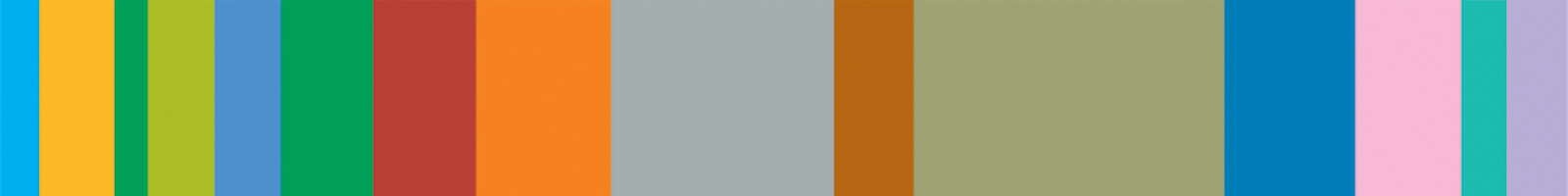 Title:		Living Life to the FullAudience:	This course is for anyone who wishes to improve how they feel when they are feeling low or stressed  Description: 	This is a 7-session course that promotes a discovery of how to tackle a   variety of problems in life. Objectives:	By the end of the course you will have looked at how to Understanding your feelingsDoing things that make you feel betterLooking after things differentlyHow to fix almost everythingBuild inner confidenceThe things you do that help and the things you do that don’tOptional revision sessionVenue: 	Castle Hill Centre, Castleton St, Bolton BL2 2JWFacilitator:     Learning and Development Team Price:		No ChargeBooking Info: For the Bolton Council staff, please book your place via Oracle self-service. All other delegates, please use this link to complete a nomination form. Alternatively scan the QR code below. Cancellation:	To cancel your place, please notify the Learning and Development Team on 01204 337600 or email learninganddevelopment@bolton.gov.uk  You must cancel your place at least 2 weeks prior to the course date, otherwise the following charges will apply- 2 weeks or more – No Charge, 1-2 weeks prior -   £25.00The week of the training course and non-attendance - Full CostIMPORTANT -If your course is free of charge and you cancel within 2 weeks or do not attend, you will be charged £25.00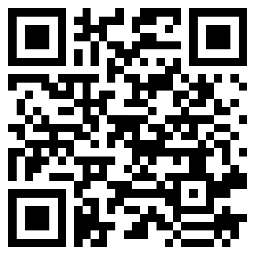 DatesTimesCourse 131 January 2023at 9.30am-14.30pm7 Feb 2023, 14 Feb 2023, 28 Feb 2023, 7 Mar 2023, 14 Mar 2023 and 21 Mar 2023at 9.30am-12.30pmCourse 220 Apr 2023 at 9:30am-12.30pm27 Apr 2023, 4 May 2023, 11 May 2023, 18 May 2023, 25 May 2023, 8 Jun 2023at 1.00pm-4.00pmCourse 315 Jun 2023 at 9.30am-14.30pm22 Jun 2023, 29 Jun 2023, 6 Jul 2023, 13 Jul 2023, 20 Jul 2023, 27 Jul 2023at 9.30am-12.30pmCourse 412 Sep 2023at 9.30am-14.30pm19 Sep 2023, 26 Sep 2023, 3 oct 2023, 10 Oct 2023, 17 Oct 2023, 24 Oct 2023at 9.30am-12.30pmCourse 59 Jan 2024at 9.30am-14.30pm16 Jan 2024, 23 Jan 2024, 30 Jan 2024, 6 Feb 2024, 13 Feb 2024, 27 Feb 2024at 9.30am-12.30pm